VIII Щорічна практична ЕКОконференція-2020 від ПАЕУ «Екологічна безпека-2020: КОЖЕН ПРАКТИК ПОВИНЕН ЗНАТИ…»27 листопада, 10.00 – 17.30Чому необхідно брати участь в ЕКОконференції-2020?Цілковитий мозковий штурм! Практики забагато не буває! Приєднуйтеся!Учасники отримають:актуальну інформацію;практичні поради найдосвідченіших екологів та експертів у сфері екологічної безпеки;можливість перевірки знань у новому форматі;цінні подарунки активним учасникам ЕКОконференції;обмін досвідом;матеріали практичних кейсів фіналістів олімпіади «Еколог року-2020»а ще:У ПРОГРАМІ:10.00-11.00. Природоохоронне законодавство-2020 очима практиків. Головні «пробіли»11.00 – 12.00Перевірки: як виконати вимоги законодавства і уникнути зауважень12.00 – 13.00ОВД та СЕО: зміни, процедура під час карантину, помилки, запитання-відповіді13.00-14.00Санітарно-захисні зони: проєктування СЗЗ, переоформлення, затвердження СЗЗ, проведення моніторингу в рамках законодавства.14.00-15.00Евристичний діалог «Перевірити себе: є проблема – є рішення». Розбір практичних завдань: найпоширеніші помилки учасників І та ІІ туру Онлайн-марафону «ЕКОЛОГ РОКУ: всеукраїнська олімпіада з прикладної екології»15.00-17.00Презентація практичних кейсів фіналістів Онлайн-марафону «ЕКОЛОГ РОКУ: всеукраїнська олімпіада з прикладної екології».17.00-17.30 Визначення переможця Онлайн-марафону «ЕКОЛОГ РОКУ: всеукраїнська олімпіада з прикладної екології».Вперше в Україні кожен менеджер з природоохоронної діяльності може презентувати авторський практичний кейс та вибороти звання ЕКОЛОГ РОКУ! Почесне журі  визначить переможця, якого буде нагороджено відзнакою ЕКОоскар під час «ECОtransformation-2020»!Нагадуємо, Всеукраїнська Олімпіада для екологів підприємств — 2020 проводиться в Україні вперше з метою підвищення професійного рівня працівників екологічних служб та об’єднання професіоналів з усіх регіонів України.Детальніше про участь в Онлайн-марафоні «ЕКОЛОГ РОКУ: всеукраїнська олімпіада з прикладної екології»
Подати заявку на участь https://cutt.ly/fgSoRI4Детальніше https://cutt.ly/JgSoX1zУчасть платнаЗ питань участі
Безкоштовно зі стаціонарних та мобільних телефонів: 0 800 214 899Щодо вступу до ПАЕУ:
Інна Сінєнко, 073-305-8016, event@ecolog-ua.com  РОЗУМІННЯ СИТУАЦІЇ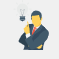 Ви отримаєте поради, як вести екодокументацію, як виконати вимоги законодавства і уникнути зауважень в ході перевірок  УСПІШНИЙ ДОСВІД КОЛЕГ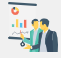 Ви ознайомитеся з передовими технологіями, вивчите перспективні методи екологізації підприємств  МІНІМІЗАЦІЯ РИЗИКІВ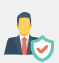 Ви отримаєте вичерпну інформацію про те, як захистити підприємство від проблем через неповне або несвоєчасне виконання зобов’язань, як запобігти порушенням КОНСУЛЬТАЦІЇ ЕКСПЕРТІВ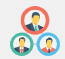 Після кожного виступу спікери заходу і експерти нададуть докладні відповіді на запитання, що цікавлять учасників